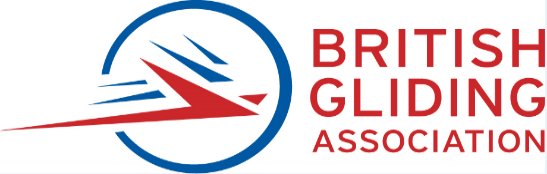 BGA SDMP 267 template (only for use in BGA airworthiness system)  Appendix A to BGA SDMP  Registration:  G-         	BGA No:          Type:  Astir CS         Serial No:  Total flight hours and landings at this Inspection:		Hrs	Landings		Since last inspection:			Hrs	Landings	      	    File ref: Sheet:           of Aircraft Maintenance Programme (AMP)Aircraft Maintenance Programme (AMP)Aircraft Maintenance Programme (AMP)Aircraft Maintenance Programme (AMP)Aircraft Maintenance Programme (AMP)Aircraft Maintenance Programme (AMP)Aircraft Maintenance Programme (AMP)Aircraft Maintenance Programme (AMP)Aircraft Maintenance Programme (AMP)Aircraft identificationAircraft identificationAircraft identificationAircraft identificationAircraft identificationAircraft identificationAircraft identificationAircraft identificationAircraft identification1Registration G-Registration G-Type: Astir CSType: Astir CSSerial no: Serial no: Serial no: Serial no: Basis for the maintenance programmeBasis for the maintenance programmeBasis for the maintenance programmeBasis for the maintenance programmeBasis for the maintenance programmeBasis for the maintenance programmeBasis for the maintenance programmeBasis for the maintenance programmeBasis for the maintenance programme2This is the BGA recommended option for owners to declare their aircraft maintenance program. This template is for all ELA1 Sailplanes, Self-Launching/Sustaining sailplanes and TMG, not involved in commercial operations, declaring the “other” Programme complying with M.A.302(i)  Note the BGA SDMP 267 lists all the scheduled inspection requirements in tasks 1 to 89 and is equivalent to EASA Appendix A, AMC M.A.302 (e) , required by  EASA ‘Minimum Inspection Programme’. This is the BGA recommended option for owners to declare their aircraft maintenance program. This template is for all ELA1 Sailplanes, Self-Launching/Sustaining sailplanes and TMG, not involved in commercial operations, declaring the “other” Programme complying with M.A.302(i)  Note the BGA SDMP 267 lists all the scheduled inspection requirements in tasks 1 to 89 and is equivalent to EASA Appendix A, AMC M.A.302 (e) , required by  EASA ‘Minimum Inspection Programme’. This is the BGA recommended option for owners to declare their aircraft maintenance program. This template is for all ELA1 Sailplanes, Self-Launching/Sustaining sailplanes and TMG, not involved in commercial operations, declaring the “other” Programme complying with M.A.302(i)  Note the BGA SDMP 267 lists all the scheduled inspection requirements in tasks 1 to 89 and is equivalent to EASA Appendix A, AMC M.A.302 (e) , required by  EASA ‘Minimum Inspection Programme’. This is the BGA recommended option for owners to declare their aircraft maintenance program. This template is for all ELA1 Sailplanes, Self-Launching/Sustaining sailplanes and TMG, not involved in commercial operations, declaring the “other” Programme complying with M.A.302(i)  Note the BGA SDMP 267 lists all the scheduled inspection requirements in tasks 1 to 89 and is equivalent to EASA Appendix A, AMC M.A.302 (e) , required by  EASA ‘Minimum Inspection Programme’. This is the BGA recommended option for owners to declare their aircraft maintenance program. This template is for all ELA1 Sailplanes, Self-Launching/Sustaining sailplanes and TMG, not involved in commercial operations, declaring the “other” Programme complying with M.A.302(i)  Note the BGA SDMP 267 lists all the scheduled inspection requirements in tasks 1 to 89 and is equivalent to EASA Appendix A, AMC M.A.302 (e) , required by  EASA ‘Minimum Inspection Programme’. This is the BGA recommended option for owners to declare their aircraft maintenance program. This template is for all ELA1 Sailplanes, Self-Launching/Sustaining sailplanes and TMG, not involved in commercial operations, declaring the “other” Programme complying with M.A.302(i)  Note the BGA SDMP 267 lists all the scheduled inspection requirements in tasks 1 to 89 and is equivalent to EASA Appendix A, AMC M.A.302 (e) , required by  EASA ‘Minimum Inspection Programme’. This is the BGA recommended option for owners to declare their aircraft maintenance program. This template is for all ELA1 Sailplanes, Self-Launching/Sustaining sailplanes and TMG, not involved in commercial operations, declaring the “other” Programme complying with M.A.302(i)  Note the BGA SDMP 267 lists all the scheduled inspection requirements in tasks 1 to 89 and is equivalent to EASA Appendix A, AMC M.A.302 (e) , required by  EASA ‘Minimum Inspection Programme’. Design approval holder (DAH) maintenance data Design approval holder (DAH) maintenance data Design approval holder (DAH) maintenance data Design approval holder (DAH) maintenance data Design approval holder (DAH) maintenance data Design approval holder (DAH) maintenance data Design approval holder (DAH) maintenance data Design approval holder (DAH) maintenance data Design approval holder (DAH) maintenance data 3Equipment manufacturer and typeEquipment manufacturer and typeEquipment manufacturer and typeApplicable maintenance data reference (at latest revision)Applicable maintenance data reference (at latest revision)Applicable maintenance data reference (at latest revision)Applicable maintenance data reference (at latest revision)Applicable maintenance data reference (at latest revision)3aAircraft (other than balloons)Grob Aircraft , Now represented by Fiberglas-Technik Rudolf Lindner & Co. KG GmbH Steige 3D - 88487 Walpertshofen GERMANYGrob Aircraft , Now represented by Fiberglas-Technik Rudolf Lindner & Co. KG GmbH Steige 3D - 88487 Walpertshofen GERMANYGrob 102 Astir CS Operating Instructions updated to all Lindner TMs which apply to this glider.  The latest version is TM-G02 20.01.14The latest Lindner G102 release is dated 19.02.14Grob 102 Astir CS Operating Instructions updated to all Lindner TMs which apply to this glider.  The latest version is TM-G02 20.01.14The latest Lindner G102 release is dated 19.02.14Grob 102 Astir CS Operating Instructions updated to all Lindner TMs which apply to this glider.  The latest version is TM-G02 20.01.14The latest Lindner G102 release is dated 19.02.14Grob 102 Astir CS Operating Instructions updated to all Lindner TMs which apply to this glider.  The latest version is TM-G02 20.01.14The latest Lindner G102 release is dated 19.02.14Grob 102 Astir CS Operating Instructions updated to all Lindner TMs which apply to this glider.  The latest version is TM-G02 20.01.14The latest Lindner G102 release is dated 19.02.143bEngine (if applicable)N/AN/A3cPropeller (if applicable)N/AN/AAdditional maintenance requirements not covered above (applicable to all AMPs, regardless of whether they are based on design approval holder (DAH) data or minimum inspection programmes (MIPs))Additional maintenance requirements not covered above (applicable to all AMPs, regardless of whether they are based on design approval holder (DAH) data or minimum inspection programmes (MIPs))Additional maintenance requirements not covered above (applicable to all AMPs, regardless of whether they are based on design approval holder (DAH) data or minimum inspection programmes (MIPs))Additional maintenance requirements not covered above (applicable to all AMPs, regardless of whether they are based on design approval holder (DAH) data or minimum inspection programmes (MIPs))Additional maintenance requirements not covered above (applicable to all AMPs, regardless of whether they are based on design approval holder (DAH) data or minimum inspection programmes (MIPs))Additional maintenance requirements not covered above (applicable to all AMPs, regardless of whether they are based on design approval holder (DAH) data or minimum inspection programmes (MIPs))Additional maintenance requirements not covered above (applicable to all AMPs, regardless of whether they are based on design approval holder (DAH) data or minimum inspection programmes (MIPs))Additional maintenance requirements not covered above (applicable to all AMPs, regardless of whether they are based on design approval holder (DAH) data or minimum inspection programmes (MIPs))Additional maintenance requirements not covered above (applicable to all AMPs, regardless of whether they are based on design approval holder (DAH) data or minimum inspection programmes (MIPs))4Indicate if any of the following additional maintenance requirements are applicable (when replying ‘YES’, list the specific requirements in Appendix B (add to the BGA SDMP 267 EASA mandatory and BGA CAMO requirements found after task 89) to this AMPIndicate if any of the following additional maintenance requirements are applicable (when replying ‘YES’, list the specific requirements in Appendix B (add to the BGA SDMP 267 EASA mandatory and BGA CAMO requirements found after task 89) to this AMPIndicate if any of the following additional maintenance requirements are applicable (when replying ‘YES’, list the specific requirements in Appendix B (add to the BGA SDMP 267 EASA mandatory and BGA CAMO requirements found after task 89) to this AMPIndicate if any of the following additional maintenance requirements are applicable (when replying ‘YES’, list the specific requirements in Appendix B (add to the BGA SDMP 267 EASA mandatory and BGA CAMO requirements found after task 89) to this AMPIndicate if any of the following additional maintenance requirements are applicable (when replying ‘YES’, list the specific requirements in Appendix B (add to the BGA SDMP 267 EASA mandatory and BGA CAMO requirements found after task 89) to this AMPYesNoNo4Maintenance due to specific equipment and modificationsMaintenance due to specific equipment and modificationsMaintenance due to specific equipment and modificationsMaintenance due to specific equipment and modificationsMaintenance due to specific equipment and modificationsYes4Maintenance due to life-limited componentsMaintenance due to life-limited componentsMaintenance due to life-limited componentsMaintenance due to life-limited componentsMaintenance due to life-limited componentsYes4Maintenance due to mandatory continuing-airworthiness information (airworthiness limitations (ALIs), certification maintenance requirements (CMRs), specific requirements in the TCDS, etc.)Maintenance due to mandatory continuing-airworthiness information (airworthiness limitations (ALIs), certification maintenance requirements (CMRs), specific requirements in the TCDS, etc.)Maintenance due to mandatory continuing-airworthiness information (airworthiness limitations (ALIs), certification maintenance requirements (CMRs), specific requirements in the TCDS, etc.)Maintenance due to mandatory continuing-airworthiness information (airworthiness limitations (ALIs), certification maintenance requirements (CMRs), specific requirements in the TCDS, etc.)Maintenance due to mandatory continuing-airworthiness information (airworthiness limitations (ALIs), certification maintenance requirements (CMRs), specific requirements in the TCDS, etc.)Yes4Maintenance due to repetitive ADsMaintenance due to repetitive ADsMaintenance due to repetitive ADsMaintenance due to repetitive ADsMaintenance due to repetitive ADsYes4Maintenance due to specific operational/airspace directives/requirements (altimeter, compass, transponder, etc.)Maintenance due to specific operational/airspace directives/requirements (altimeter, compass, transponder, etc.)Maintenance due to specific operational/airspace directives/requirements (altimeter, compass, transponder, etc.)Maintenance due to specific operational/airspace directives/requirements (altimeter, compass, transponder, etc.)Maintenance due to specific operational/airspace directives/requirements (altimeter, compass, transponder, etc.)NoNo4Maintenance due to type of operation or operational approvalsMaintenance due to type of operation or operational approvalsMaintenance due to type of operation or operational approvalsMaintenance due to type of operation or operational approvalsMaintenance due to type of operation or operational approvalsNoNo5Indicate if there is any maintenance due to specific recommendations in service bulletins, service letters, etc. (when replying ‘YES’, list the specific recommendations and any deviations in Appendix B to this AMP)Indicate if there is any maintenance due to specific recommendations in service bulletins, service letters, etc. (when replying ‘YES’, list the specific recommendations and any deviations in Appendix B to this AMP)Indicate if there is any maintenance due to specific recommendations in service bulletins, service letters, etc. (when replying ‘YES’, list the specific recommendations and any deviations in Appendix B to this AMP)Indicate if there is any maintenance due to specific recommendations in service bulletins, service letters, etc. (when replying ‘YES’, list the specific recommendations and any deviations in Appendix B to this AMP)Indicate if there is any maintenance due to specific recommendations in service bulletins, service letters, etc. (when replying ‘YES’, list the specific recommendations and any deviations in Appendix B to this AMP)YesPilot-owner maintenance Pilot-owner maintenance Pilot-owner maintenance Pilot-owner maintenance Pilot-owner maintenance Pilot-owner maintenance Pilot-owner maintenance Pilot-owner maintenance Pilot-owner maintenance 6Does the Pilot-owner perform Pilot-owner maintenance (ref. Part-M)If yes, enter the name of the pilot-owner(s):Pilot-owner name                                   Licence Number:   N/A                                                         Signature*:                                                 Date: Does the Pilot-owner perform Pilot-owner maintenance (ref. Part-M)If yes, enter the name of the pilot-owner(s):Pilot-owner name                                   Licence Number:   N/A                                                         Signature*:                                                 Date: Does the Pilot-owner perform Pilot-owner maintenance (ref. Part-M)If yes, enter the name of the pilot-owner(s):Pilot-owner name                                   Licence Number:   N/A                                                         Signature*:                                                 Date: Does the Pilot-owner perform Pilot-owner maintenance (ref. Part-M)If yes, enter the name of the pilot-owner(s):Pilot-owner name                                   Licence Number:   N/A                                                         Signature*:                                                 Date: Does the Pilot-owner perform Pilot-owner maintenance (ref. Part-M)If yes, enter the name of the pilot-owner(s):Pilot-owner name                                   Licence Number:   N/A                                                         Signature*:                                                 Date: YesApproval/declaration of the maintenance programme by ownerApproval/declaration of the maintenance programme by ownerApproval/declaration of the maintenance programme by ownerApproval/declaration of the maintenance programme by ownerApproval/declaration of the maintenance programme by ownerApproval/declaration of the maintenance programme by ownerApproval/declaration of the maintenance programme by ownerApproval/declaration of the maintenance programme by ownerApproval/declaration of the maintenance programme by owner7Declaration by owner ‘I hereby declare that this is the maintenance programme applicable to the aircraft referred to in Field 3, and I am fully responsible for its content and, in particular, for any deviations from the Design Approval Holder’s recommendations.’Signature*/name/date:                                             Declaration by owner ‘I hereby declare that this is the maintenance programme applicable to the aircraft referred to in Field 3, and I am fully responsible for its content and, in particular, for any deviations from the Design Approval Holder’s recommendations.’Signature*/name/date:                                             Declaration by owner ‘I hereby declare that this is the maintenance programme applicable to the aircraft referred to in Field 3, and I am fully responsible for its content and, in particular, for any deviations from the Design Approval Holder’s recommendations.’Signature*/name/date:                                             Declaration by owner ‘I hereby declare that this is the maintenance programme applicable to the aircraft referred to in Field 3, and I am fully responsible for its content and, in particular, for any deviations from the Design Approval Holder’s recommendations.’Signature*/name/date:                                             Declaration by owner ‘I hereby declare that this is the maintenance programme applicable to the aircraft referred to in Field 3, and I am fully responsible for its content and, in particular, for any deviations from the Design Approval Holder’s recommendations.’Signature*/name/date:                                             Declaration by owner ‘I hereby declare that this is the maintenance programme applicable to the aircraft referred to in Field 3, and I am fully responsible for its content and, in particular, for any deviations from the Design Approval Holder’s recommendations.’Signature*/name/date:                                             Certification statementCertification statementCertification statementCertification statementCertification statementCertification statementCertification statementCertification statementCertification statement8‘I will ensure that the aircraft is maintained in accordance with this maintenance programme and that the maintenance programme will be reviewed and updated as required.’Signed by the person/organisation responsible for the continuing airworthiness of the aircraft according to ML.A.201:Owner  — Lessee  Name of owner/lessee  Address: Telephone/fax:Email:  Signature*/date:                                          ‘I will ensure that the aircraft is maintained in accordance with this maintenance programme and that the maintenance programme will be reviewed and updated as required.’Signed by the person/organisation responsible for the continuing airworthiness of the aircraft according to ML.A.201:Owner  — Lessee  Name of owner/lessee  Address: Telephone/fax:Email:  Signature*/date:                                          ‘I will ensure that the aircraft is maintained in accordance with this maintenance programme and that the maintenance programme will be reviewed and updated as required.’Signed by the person/organisation responsible for the continuing airworthiness of the aircraft according to ML.A.201:Owner  — Lessee  Name of owner/lessee  Address: Telephone/fax:Email:  Signature*/date:                                          ‘I will ensure that the aircraft is maintained in accordance with this maintenance programme and that the maintenance programme will be reviewed and updated as required.’Signed by the person/organisation responsible for the continuing airworthiness of the aircraft according to ML.A.201:Owner  — Lessee  Name of owner/lessee  Address: Telephone/fax:Email:  Signature*/date:                                          ‘I will ensure that the aircraft is maintained in accordance with this maintenance programme and that the maintenance programme will be reviewed and updated as required.’Signed by the person/organisation responsible for the continuing airworthiness of the aircraft according to ML.A.201:Owner  — Lessee  Name of owner/lessee  Address: Telephone/fax:Email:  Signature*/date:                                          ‘I will ensure that the aircraft is maintained in accordance with this maintenance programme and that the maintenance programme will be reviewed and updated as required.’Signed by the person/organisation responsible for the continuing airworthiness of the aircraft according to ML.A.201:Owner  — Lessee  Name of owner/lessee  Address: Telephone/fax:Email:  Signature*/date:                                          ‘I will ensure that the aircraft is maintained in accordance with this maintenance programme and that the maintenance programme will be reviewed and updated as required.’Signed by the person/organisation responsible for the continuing airworthiness of the aircraft according to ML.A.201:Owner  — Lessee  Name of owner/lessee  Address: Telephone/fax:Email:  Signature*/date:                                          ‘I will ensure that the aircraft is maintained in accordance with this maintenance programme and that the maintenance programme will be reviewed and updated as required.’Signed by the person/organisation responsible for the continuing airworthiness of the aircraft according to ML.A.201:Owner  — Lessee  Name of owner/lessee  Address: Telephone/fax:Email:  Signature*/date:                                          9Appendices attached to BGA SDMP 267Appendix A     YES        NO   BGA SDMP 267 already complies with Appendix A requirementAppendix B     YES        NO   Add to the BGA SDMP 267 EASA mandatory and BGA CAMO requirements found after task 89Appendices attached to BGA SDMP 267Appendix A     YES        NO   BGA SDMP 267 already complies with Appendix A requirementAppendix B     YES        NO   Add to the BGA SDMP 267 EASA mandatory and BGA CAMO requirements found after task 89Appendices attached to BGA SDMP 267Appendix A     YES        NO   BGA SDMP 267 already complies with Appendix A requirementAppendix B     YES        NO   Add to the BGA SDMP 267 EASA mandatory and BGA CAMO requirements found after task 89Appendices attached to BGA SDMP 267Appendix A     YES        NO   BGA SDMP 267 already complies with Appendix A requirementAppendix B     YES        NO   Add to the BGA SDMP 267 EASA mandatory and BGA CAMO requirements found after task 89Appendices attached to BGA SDMP 267Appendix A     YES        NO   BGA SDMP 267 already complies with Appendix A requirementAppendix B     YES        NO   Add to the BGA SDMP 267 EASA mandatory and BGA CAMO requirements found after task 89Appendices attached to BGA SDMP 267Appendix A     YES        NO   BGA SDMP 267 already complies with Appendix A requirementAppendix B     YES        NO   Add to the BGA SDMP 267 EASA mandatory and BGA CAMO requirements found after task 89Appendices attached to BGA SDMP 267Appendix A     YES        NO   BGA SDMP 267 already complies with Appendix A requirementAppendix B     YES        NO   Add to the BGA SDMP 267 EASA mandatory and BGA CAMO requirements found after task 89Appendices attached to BGA SDMP 267Appendix A     YES        NO   BGA SDMP 267 already complies with Appendix A requirementAppendix B     YES        NO   Add to the BGA SDMP 267 EASA mandatory and BGA CAMO requirements found after task 89Record of periodic reviews and revisions of the Aircraft Maintenance Programme (in accordance with M.A.302(g) or M.A.302(h)5, as applicable) (add more rows/lines if required) Record of periodic reviews and revisions of the Aircraft Maintenance Programme (in accordance with M.A.302(g) or M.A.302(h)5, as applicable) (add more rows/lines if required) Record of periodic reviews and revisions of the Aircraft Maintenance Programme (in accordance with M.A.302(g) or M.A.302(h)5, as applicable) (add more rows/lines if required) Record of periodic reviews and revisions of the Aircraft Maintenance Programme (in accordance with M.A.302(g) or M.A.302(h)5, as applicable) (add more rows/lines if required) Record of periodic reviews and revisions of the Aircraft Maintenance Programme (in accordance with M.A.302(g) or M.A.302(h)5, as applicable) (add more rows/lines if required) Record of periodic reviews and revisions of the Aircraft Maintenance Programme (in accordance with M.A.302(g) or M.A.302(h)5, as applicable) (add more rows/lines if required) Record of periodic reviews and revisions of the Aircraft Maintenance Programme (in accordance with M.A.302(g) or M.A.302(h)5, as applicable) (add more rows/lines if required) Record of periodic reviews and revisions of the Aircraft Maintenance Programme (in accordance with M.A.302(g) or M.A.302(h)5, as applicable) (add more rows/lines if required) 10File ref: Sheet:           of TaskItemTaskItemDescriptionDescriptionDescriptionInspection detailInspection detailOperationInsp/checkinitialsOperationInsp/checkinitialsTasks 1 to 62 applicable to all aircraft (delete row/line as or write N/A as required)Tasks 63 to 89 apply to powered sailplanes (delete row/line as or write N/A as required)Tasks 1 to 62 applicable to all aircraft (delete row/line as or write N/A as required)Tasks 63 to 89 apply to powered sailplanes (delete row/line as or write N/A as required)Tasks 1 to 62 applicable to all aircraft (delete row/line as or write N/A as required)Tasks 63 to 89 apply to powered sailplanes (delete row/line as or write N/A as required)Tasks 1 to 62 applicable to all aircraft (delete row/line as or write N/A as required)Tasks 63 to 89 apply to powered sailplanes (delete row/line as or write N/A as required)Tasks 1 to 62 applicable to all aircraft (delete row/line as or write N/A as required)Tasks 63 to 89 apply to powered sailplanes (delete row/line as or write N/A as required)Tasks 1 to 62 applicable to all aircraft (delete row/line as or write N/A as required)Tasks 63 to 89 apply to powered sailplanes (delete row/line as or write N/A as required)Tasks 1 to 62 applicable to all aircraft (delete row/line as or write N/A as required)Tasks 63 to 89 apply to powered sailplanes (delete row/line as or write N/A as required)Tasks 1 to 62 applicable to all aircraft (delete row/line as or write N/A as required)Tasks 63 to 89 apply to powered sailplanes (delete row/line as or write N/A as required)Tasks 1 to 62 applicable to all aircraft (delete row/line as or write N/A as required)Tasks 63 to 89 apply to powered sailplanes (delete row/line as or write N/A as required)00All Tasks GeneralAll Tasks GeneralAll Tasks GeneralThe aircraft must be clean. Inspect for security, damage, wear, integrity, drain/vent holes clear, signs of overheating, leaks, chafing, cleanliness and condition as appropriate to the particular task. Whilst checking GRP Composite structures check for signs of impact or pressure damage that may indicate underlying damage.The manufacturer’s maintenance manual must be used for specific maintenance instructions.The aircraft must be clean. Inspect for security, damage, wear, integrity, drain/vent holes clear, signs of overheating, leaks, chafing, cleanliness and condition as appropriate to the particular task. Whilst checking GRP Composite structures check for signs of impact or pressure damage that may indicate underlying damage.The manufacturer’s maintenance manual must be used for specific maintenance instructions.11Fuselage Paint/GelcoatFuselage Paint/GelcoatFuselage Paint/GelcoatInspect external surface and fairings, gel coat, fabric, metal skins and paintwork. Check that registrations marks are correctly applied. All turbulator tapes are fitted correctly and secure.Inspect external surface and fairings, gel coat, fabric, metal skins and paintwork. Check that registrations marks are correctly applied. All turbulator tapes are fitted correctly and secure.22Fuselage structureFuselage structureFuselage structureCheck frames, formers, tubular structure, skin and attachments. Inspect for signs if corrosion on tubular framework.Check frames, formers, tubular structure, skin and attachments. Inspect for signs if corrosion on tubular framework.33Nose Fairing Nose Fairing Nose Fairing Inspect for evidence of impact with ground or objects. Inspect nose tow release unit and aperture.Inspect for evidence of impact with ground or objects. Inspect nose tow release unit and aperture.44RudderRudderRudderCheck rudder assembly, hinges, attachments, balance weights.Check rudder assembly, hinges, attachments, balance weights.55Pot Pitot/VentilatorPot Pitot/VentilatorPot Pitot/VentilatorCheck alignment of probe is vertical, check operation of ventilator and canopy demisting.Check alignment of probe is vertical, check operation of ventilator and canopy demisting.66Centre section fairingCentre section fairingCentre section fairingN/AN/A77Wing attachmentsWing attachmentsWing attachmentsInspect the wing structural attachments. Check for damage, wear and security. Check for rigging damage. Check condition and security of wing attachment pins and associated bearings.Inspect the wing structural attachments. Check for damage, wear and security. Check for rigging damage. Check condition and security of wing attachment pins and associated bearings.88Canopy, doors, locks, jettisonCanopy, doors, locks, jettisonCanopy, doors, locks, jettisonInspect canopy/door and frame and transparencies for cracks, unacceptable distortion and discoloration. Check operation of all locks and catches. Carry out an operational test of the canopy jettison system from all positions.Canopy jam during jettison inspection ref BGA Inspection 021/10/2001.Inspect canopy/door and frame and transparencies for cracks, unacceptable distortion and discoloration. Check operation of all locks and catches. Carry out an operational test of the canopy jettison system from all positions.Canopy jam during jettison inspection ref BGA Inspection 021/10/2001.99Seat / cockpit floorSeat / cockpit floorSeat / cockpit floorInspect seat. Check that all loose cushions are correctly installed and as appropriate, energy absorbing foam cushions are fitted correctly and secured. Ensure that all seat adjusters fit and lock correctly. Seat trim inspection ref BGA Inspection 019/10/2001.Inspect seat. Check that all loose cushions are correctly installed and as appropriate, energy absorbing foam cushions are fitted correctly and secured. Ensure that all seat adjusters fit and lock correctly. Seat trim inspection ref BGA Inspection 019/10/2001.1010Cleanliness / loose article checkCleanliness / loose article checkCleanliness / loose article checkCheck under cockpit seat pan and in rear fuselage for debris and foreign items.Check under cockpit seat pan and in rear fuselage for debris and foreign items.1111Front skid/nose wheel & mountsFront skid/nose wheel & mountsFront skid/nose wheel & mountsN/AN/A1212Mainwheel, tyre & brake assemblyMainwheel, tyre & brake assemblyMainwheel, tyre & brake assemblyThere should be zero play (unless a tolerance is specified in the manual) in the brake torque link/stud. Remove brake drums, check brake lining wear. Check drum wear. Refit drum. Check brake adjustment.CAUTION: BRAKE DUST MAY CONTAIN ASBESTOS.Check operation of brake.Tyres check for wear, sidewall damage, perishing, correct pressure and creep marks have not moved.There should be zero play (unless a tolerance is specified in the manual) in the brake torque link/stud. Remove brake drums, check brake lining wear. Check drum wear. Refit drum. Check brake adjustment.CAUTION: BRAKE DUST MAY CONTAIN ASBESTOS.Check operation of brake.Tyres check for wear, sidewall damage, perishing, correct pressure and creep marks have not moved.1313Undercarriage suspensionUndercarriage suspensionUndercarriage suspensionCheck springs, shock absorbers, and attachments. Check for signs of damage.Service strut if applicable. If rubber parts fitted check for perished rubber and bulges.Note: Carry out with weight off the landing gear.Check springs, shock absorbers, and attachments. Check for signs of damage.Service strut if applicable. If rubber parts fitted check for perished rubber and bulges.Note: Carry out with weight off the landing gear.1414Undercarriage retraction systemUndercarriage retraction systemUndercarriage retraction systemCheck retraction mechanism and controls with aircraft on jacks/dolly, check warning system if fitted, gas struts, doors and linkages/springs, over centre/locking device. Perform retraction test.Check retraction mechanism and controls with aircraft on jacks/dolly, check warning system if fitted, gas struts, doors and linkages/springs, over centre/locking device. Perform retraction test.1515Tail wheelTail wheelTail wheelInspect for evidence of hard/heavy landings. Inspect wheel, tyre and wheel box. Check tyre pressure.Inspect for evidence of hard/heavy landings. Inspect wheel, tyre and wheel box. Check tyre pressure.1616Release hooksRelease hooksRelease hooksInspect Nose and C of G release hooks and controls as per manufacturer’s instructions.Check operational life against manufacturer’s instruction (actuations). Carry out operational test.Inspect Nose and C of G release hooks and controls as per manufacturer’s instructions.Check operational life against manufacturer’s instruction (actuations). Carry out operational test.1717HarnessesHarnessesHarnessesInspect all harnesses for condition and wear of all fastenings, webbing and fittings. Check operation of release and adjustments. See BGA AMP manual Leaflet 4-8 for advice and BGA TN 1-2007Inspect all harnesses for condition and wear of all fastenings, webbing and fittings. Check operation of release and adjustments. See BGA AMP manual Leaflet 4-8 for advice and BGA TN 1-20071818Rudder pedal assembliesRudder pedal assembliesRudder pedal assembliesInspect rudder pedal assemblies and adjusters.Inspect rudder pedal assemblies and adjusters.1919Rudder control circuit & stopsRudder control circuit & stopsRudder control circuit & stopsInspect rudder control cables. Check that control stops are contacting and secure. Pay attention to wear and security of liners and cables in “S” tubes. Check rudder assembly, hinges, attachments and balance weights are secure. Check water ballast jettison iaw Maintenance Manual.Inspect rudder control cables. Check that control stops are contacting and secure. Pay attention to wear and security of liners and cables in “S” tubes. Check rudder assembly, hinges, attachments and balance weights are secure. Check water ballast jettison iaw Maintenance Manual.2020Elevator control circuit & stopsElevator control circuit & stopsElevator control circuit & stopsWith the tailplane derigged, check tailplane attachments, inspect elevator control rods. Check that control stops are contacting and secure.  Inspect self-connecting control devices, check gel coat.With the tailplane derigged, check tailplane attachments, inspect elevator control rods. Check that control stops are contacting and secure.  Inspect self-connecting control devices, check gel coat.2121Aileron and flap control circuit & stopsAileron and flap control circuit & stopsAileron and flap control circuit & stopsInspect aileron control rods. Check that control stops are contacting and secure.Inspect self-connecting control devices.Inspect aileron control rods. Check that control stops are contacting and secure.Inspect self-connecting control devices.2222Flap control circuit and detentsFlap control circuit and detentsFlap control circuit and detentsN/AN/A2323Trimmer control circuitTrimmer control circuitTrimmer control circuitInspect trimmer control rods/cables. Check friction/locking/connecting devices. Inspect trimmer control rods/cables. Check friction/locking/connecting devices. 2424Air brake control circuitAir brake control circuitAir brake control circuitInspect air brake control rods. Check friction/locking device. Inspect self-connecting control devices.Inspect air brake control rods. Check friction/locking device. Inspect self-connecting control devices.2525Wheel brake control circuitWheel brake control circuitWheel brake control circuitInspect wheel brake control cable. Inspect wheel brake control cable. 2626Instrument panel assembliesInstrument panel assembliesInstrument panel assembliesInspect instrument panel and all instruments/equipment. Check that instrument readings are consistent with ambient conditions. Check marking of all switches, circuit breakers and fuses are correctly labelled. Registration is displayed on instrument panel.Check operation of all installed equipment as possible i.a.w. manufacturer’s instructions.Check all instruments are marked as required by Flight Manual.Inspect instrument panel and all instruments/equipment. Check that instrument readings are consistent with ambient conditions. Check marking of all switches, circuit breakers and fuses are correctly labelled. Registration is displayed on instrument panel.Check operation of all installed equipment as possible i.a.w. manufacturer’s instructions.Check all instruments are marked as required by Flight Manual.2727Pitot/static systemPitot/static systemPitot/static systemInspect pitot probes, static ports all tubing (as accessible) for security, damage, cleanliness, kinking and condition. Drain any water from condensate drains. Perform system leak check.Inspect pitot probes, static ports all tubing (as accessible) for security, damage, cleanliness, kinking and condition. Drain any water from condensate drains. Perform system leak check.2828ASI operational checkASI operational checkASI operational checkCarry out accuracy of the airspeed indicator (in situ permissible) i.a.w. manufacturer’s instructions (use manufacturers limits. If not available; max. error 2 knots). Ensure colour coding has been applied if required in flight manual.Carry out accuracy of the airspeed indicator (in situ permissible) i.a.w. manufacturer’s instructions (use manufacturers limits. If not available; max. error 2 knots). Ensure colour coding has been applied if required in flight manual.2929Altimeter datumAltimeter datumAltimeter datumCheck barometric sub scale. (max. error 2 mb).Check barometric sub scale. (max. error 2 mb).3030Electrical installation/ fuses/tripsElectrical installation/ fuses/tripsElectrical installation/ fuses/tripsCheck all electrical wiring for condition. Check for signs of overheating and poor connections. Check fuses/trips for condition and correct rating. Reference BGA TN 4-2014 InspectionCheck all electrical wiring for condition. Check for signs of overheating and poor connections. Check fuses/trips for condition and correct rating. Reference BGA TN 4-2014 Inspection3131BatteryBatteryBatteryCheck battery mountings for security and operation of clamp. Check for evidence of electrolyte spillage and corrosion. Check that battery has the correct main fuse fitted. It is recommended to carry out battery capacity test on gliders equipped with radio, used for cross-country, airways or competition flying. Note: In accordance with equipment manufacturer’s recommendations where capacity checks are recommended by the equipment manufacturer. See BGA AMP manual leaflet 4-9.Check battery mountings for security and operation of clamp. Check for evidence of electrolyte spillage and corrosion. Check that battery has the correct main fuse fitted. It is recommended to carry out battery capacity test on gliders equipped with radio, used for cross-country, airways or competition flying. Note: In accordance with equipment manufacturer’s recommendations where capacity checks are recommended by the equipment manufacturer. See BGA AMP manual leaflet 4-9.3232Oxygen systemsOxygen systemsOxygen systemsInspect oxygen system.   Check bottle hydrostatic test date expiry i.a.w. manufacturer’s recommendations. Ensure that bottle is not completely empty (200psi min) refill with aviator’s oxygen only. Clean masks and regulators with approved cleaning wipes.Ensure that oxygen installation is recorded on weight and C of G schedule. Check all instruments are marked as required by Flight Manual.CAUTION: OBSERVE ALL SAFETY PRECAUTIONSInspect oxygen system.   Check bottle hydrostatic test date expiry i.a.w. manufacturer’s recommendations. Ensure that bottle is not completely empty (200psi min) refill with aviator’s oxygen only. Clean masks and regulators with approved cleaning wipes.Ensure that oxygen installation is recorded on weight and C of G schedule. Check all instruments are marked as required by Flight Manual.CAUTION: OBSERVE ALL SAFETY PRECAUTIONS3333Radio installations and placards, transpondersRadio installations and placards, transpondersRadio installations and placards, transpondersCheck radio installation, microphones and speaker. Check that call sign placard is installed. Check aircraft registration placard is visible near radio.Carry out radio ground function test. Record type fitted. All avionics (including transponders) to be maintained as per the manufacturer’s instructions and applicable ADs.  Check radio installation, microphones and speaker. Check that call sign placard is installed. Check aircraft registration placard is visible near radio.Carry out radio ground function test. Record type fitted. All avionics (including transponders) to be maintained as per the manufacturer’s instructions and applicable ADs.  3434Radio frequency checkRadio frequency checkRadio frequency check48-month frequency tolerance check. (Not required for modern 720/760 or later channel transceivers)48-month frequency tolerance check. (Not required for modern 720/760 or later channel transceivers)N/AN/A3535Removable ballastRemovable ballastRemovable ballastCheck removable ballast mountings and securing devices for condition. Check that ballast weights are painted a conspicuous colour. Check that provision is made for the ballast on the loading placard. Check that the ballast arrangements as configured are supported by the Flight Manual (technical notes often require flight manual amendments). Check removable ballast mountings and securing devices for condition. Check that ballast weights are painted a conspicuous colour. Check that provision is made for the ballast on the loading placard. Check that the ballast arrangements as configured are supported by the Flight Manual (technical notes often require flight manual amendments). 3636Colour coding of controlsColour coding of controlsColour coding of controlsEnsure that controls are colour coded and in good condition, as follows;Tow release: YellowAir Brakes: BlueTrimmer: GreenCanopy normal operation: WhiteCanopy jettison: RedOther controls: clearly marked but not using any of the above colours.Ensure that controls are colour coded and in good condition, as follows;Tow release: YellowAir Brakes: BlueTrimmer: GreenCanopy normal operation: WhiteCanopy jettison: RedOther controls: clearly marked but not using any of the above colours.3737Equipment stowed in centre sectionEquipment stowed in centre sectionEquipment stowed in centre sectionCheck for security and condition. Check validity of any safety equipment. Check manufacturer’s data plates.Check for security and condition. Check validity of any safety equipment. Check manufacturer’s data plates.3838Wing struts/wiresWing struts/wiresWing struts/wiresN/AN/A3939Drag chutes & controlsDrag chutes & controlsDrag chutes & controlsN/AN/A 40 40Water ballast systemWater ballast systemWater ballast systemCheck water ballast system, wing and tail tanks as fitted. Check filling points, vents, dump and drains for operation and leakage.Ensure outside temp gauge is fitted and reads ambient temperature.Check water ballast system, wing and tail tanks as fitted. Check filling points, vents, dump and drains for operation and leakage.Ensure outside temp gauge is fitted and reads ambient temperature.4141Tailplane and elevatorTailplane and elevatorTailplane and elevatorWith tailplane de-rigged check tailplane and attachments, self-connecting control connections, check condition of gel coat.All tapes are fitted correctly and secure. Check condition and fitment of sealing tape ref BGA Inspection 009/10/2000.Control tape and Mylar seal inspection ref BGA Inspection 011/12/2000.With tailplane de-rigged check tailplane and attachments, self-connecting control connections, check condition of gel coat.All tapes are fitted correctly and secure. Check condition and fitment of sealing tape ref BGA Inspection 009/10/2000.Control tape and Mylar seal inspection ref BGA Inspection 011/12/2000.4242Left wingLeft wingLeft wingCheck mainplane structure externally and internally as far as possible. All vents and drain holes are clear. Check gel coat. Check registration marks are correctly applied. All turbulator tapes are fitted correctly and secure.  Check mainplane structure externally and internally as far as possible. All vents and drain holes are clear. Check gel coat. Check registration marks are correctly applied. All turbulator tapes are fitted correctly and secure.  4343Left wing controlsLeft wing controlsLeft wing controlsInspect aileron assemblies, hinges, control connections, tapes and seals. Ensure that seals do not impair full range of movement.Control tape and Mylar seal inspection ref BGA Inspection 011/12/2000.Inspect aileron assemblies, hinges, control connections, tapes and seals. Ensure that seals do not impair full range of movement.Control tape and Mylar seal inspection ref BGA Inspection 011/12/2000.4444Left air brake/spoilerLeft air brake/spoilerLeft air brake/spoilerInspect air brake panel(s) and operating rods. Check locking forces if specified by manufacturer or AD.Inspect air brake panel(s) and operating rods. Check locking forces if specified by manufacturer or AD.4545Left FlapLeft FlapLeft FlapN/AN/A4646Right wingRight wingRight wingCheck mainplane structure externally and internally as far as possible. All vents and drain holes are clear. Check gel coat. Check registration marks are correctly applied. All turbulator tapes are fitted correctly and secure.  Check mainplane structure externally and internally as far as possible. All vents and drain holes are clear. Check gel coat. Check registration marks are correctly applied. All turbulator tapes are fitted correctly and secure.  4747Right wing controlsRight wing controlsRight wing controlsInspect aileron assemblies, hinges, control connections, tapes and seals. Ensure that seals do not impair full range of movement.Control tape and Mylar seal inspection ref BGA Inspection 011/12/2000.Inspect aileron assemblies, hinges, control connections, tapes and seals. Ensure that seals do not impair full range of movement.Control tape and Mylar seal inspection ref BGA Inspection 011/12/2000.4848Right air brake/spoilerRight air brake/spoilerRight air brake/spoilerInspect air brake panel(s) and operating rods. Check locking forces if specified by manufacturer or AD.Inspect air brake panel(s) and operating rods. Check locking forces if specified by manufacturer or AD.4949Right FlapRight FlapRight FlapN/AN/A5050Bonding/vents/drainBonding/vents/drainBonding/vents/drainCheck all bonding leads & straps. Check all vents and drains are clear from debris. Check all bonding leads & straps. Check all vents and drains are clear from debris. 5151LubricationLubricationLubricationLubricate in accordance with manufacturer’s requirementsLubricate in accordance with manufacturer’s requirements5252MarkingsMarkingsMarkingsCheck side and under-wing markings are correct. Ident plate for CAA registered aircraft present.  Other identification markings in accordance with local (national) rules. BGA Number on fuselage for BGA registered aircraft.Check side and under-wing markings are correct. Ident plate for CAA registered aircraft present.  Other identification markings in accordance with local (national) rules. BGA Number on fuselage for BGA registered aircraft.5353Mandatory checksMandatory checksMandatory checksCheck for compliance of all mandatory modifications, airworthiness directives and inspections applicable to the airframe, accessories & equipment. Record compliance in the logbook.State of design Type Certificate and STC holder AD list, BGA Compendium, BGA Technical News Sheet, BGA Mandatory inspections, manufacturer’s mandatory check list. Check for compliance of all mandatory modifications, airworthiness directives and inspections applicable to the airframe, accessories & equipment. Record compliance in the logbook.State of design Type Certificate and STC holder AD list, BGA Compendium, BGA Technical News Sheet, BGA Mandatory inspections, manufacturer’s mandatory check list. 5454Manufacturer’s recommendation and life inspectionsManufacturer’s recommendation and life inspectionsManufacturer’s recommendation and life inspectionsReview manufacturer’s maintenance schedules and instructions for continued airworthiness for the airframe to establish if any additional work, servicing or preservation action is required. Any Deviations from TCDS holder’s recommendations must be recorded and signed for by the owner.Review manufacturer’s maintenance schedules and instructions for continued airworthiness for the airframe to establish if any additional work, servicing or preservation action is required. Any Deviations from TCDS holder’s recommendations must be recorded and signed for by the owner.5555Control deflections & free playControl deflections & free playControl deflections & free playCheck and record range of movements and cable tensions (if specified), check free play.Check and record range of movements and cable tensions (if specified), check free play.5656Duplicate inspectionsDuplicate inspectionsDuplicate inspectionsRecord each item requiring a duplicate inspection on an additional worksheet and complete prior to releasing aircraft back to service.Record each item requiring a duplicate inspection on an additional worksheet and complete prior to releasing aircraft back to service.5757WeighingWeighingWeighingReview weighing record to establish accuracy against installed equipment.Check date of last weighing (BGA Maximum deviation period for re-weigh is 8 years or after painting). See Generic Requirement 10 and BGA AMP. However, between 8 year cycles, the C of G must be calculated in accordance with Part NCO. For EL1 aircraft the mass and centre of gravity (CG) position should be revised whenever the cumulative changes to the dry operating mass exceed ± 0.5 % of the maximum landing mass or, for aeroplanes, the cumulative change in CG position exceeds 0.5 % of the mean aerodynamic chord. This may be done by weighing the aircraft or by calculation. If the AFM requires to record changes to mass and CG position below these thresholds, or to record changes in any case, and make them known to the pilot-in-command, mass and CG position should be revised accordingly and made known to the pilot-in-command. Review weighing record to establish accuracy against installed equipment.Check date of last weighing (BGA Maximum deviation period for re-weigh is 8 years or after painting). See Generic Requirement 10 and BGA AMP. However, between 8 year cycles, the C of G must be calculated in accordance with Part NCO. For EL1 aircraft the mass and centre of gravity (CG) position should be revised whenever the cumulative changes to the dry operating mass exceed ± 0.5 % of the maximum landing mass or, for aeroplanes, the cumulative change in CG position exceeds 0.5 % of the mean aerodynamic chord. This may be done by weighing the aircraft or by calculation. If the AFM requires to record changes to mass and CG position below these thresholds, or to record changes in any case, and make them known to the pilot-in-command, mass and CG position should be revised accordingly and made known to the pilot-in-command. 5858Speed/weight/manoeuvre placardSpeed/weight/manoeuvre placardSpeed/weight/manoeuvre placardCheck placard is correct and legible and accurately reflects the status of the aircraft.Check placard is correct and legible and accurately reflects the status of the aircraft.5959HoursHoursHoursHours at this inspection.Hours at this inspection.6060LaunchesLaunchesLaunchesLaunches at this inspection.Launches at this inspection.6161ModificationsModificationsModificationsReview Log Book and verify that any modifications incorporated since last Airworthiness Review Certificate (ARC) renewal have been approved and correctly embodied and recorded.Review Log Book and verify that any modifications incorporated since last Airworthiness Review Certificate (ARC) renewal have been approved and correctly embodied and recorded.6262Log bookLog bookLog bookComplete log book entry. Ensure that all flying records are entered and up to date.Complete log book entry. Ensure that all flying records are entered and up to date.6363Flight ManualFlight ManualFlight ManualVerify that the Aircraft Flight Manual is at the latest revision.Verify that the Aircraft Flight Manual is at the latest revision.63 to 8963 to 89Only Applicable to Powered SailplanesOnly Applicable to Powered SailplanesOnly Applicable to Powered SailplanesInspect engine and pylon installation. Check engine compartment and fire sealing. Check pylon for cracks and delamination if made from composites. Ensure all rubber parts (especially engine mounts) are not perished, cracked or deteriorated. Check starter motor security, casing, wiring, condition of drive gear and flywheel if fitted. Inspect engine and pylon installation. Check engine compartment and fire sealing. Check pylon for cracks and delamination if made from composites. Ensure all rubber parts (especially engine mounts) are not perished, cracked or deteriorated. Check starter motor security, casing, wiring, condition of drive gear and flywheel if fitted. N/AN/AAppendix B to BGA SDMPEASA Mandatory items. Add ALIs (found in section 4 of modern AMM and TCDS), only add EASA and State of Design ADs that are recurring (add more rows/lines if required)Appendix B to BGA SDMPEASA Mandatory items. Add ALIs (found in section 4 of modern AMM and TCDS), only add EASA and State of Design ADs that are recurring (add more rows/lines if required)Appendix B to BGA SDMPEASA Mandatory items. Add ALIs (found in section 4 of modern AMM and TCDS), only add EASA and State of Design ADs that are recurring (add more rows/lines if required)Appendix B to BGA SDMPEASA Mandatory items. Add ALIs (found in section 4 of modern AMM and TCDS), only add EASA and State of Design ADs that are recurring (add more rows/lines if required)Appendix B to BGA SDMPEASA Mandatory items. Add ALIs (found in section 4 of modern AMM and TCDS), only add EASA and State of Design ADs that are recurring (add more rows/lines if required)Appendix B to BGA SDMPEASA Mandatory items. Add ALIs (found in section 4 of modern AMM and TCDS), only add EASA and State of Design ADs that are recurring (add more rows/lines if required)Appendix B to BGA SDMPEASA Mandatory items. Add ALIs (found in section 4 of modern AMM and TCDS), only add EASA and State of Design ADs that are recurring (add more rows/lines if required)Appendix B to BGA SDMPEASA Mandatory items. Add ALIs (found in section 4 of modern AMM and TCDS), only add EASA and State of Design ADs that are recurring (add more rows/lines if required)DescriptionDescriptionFrequencyInsp/checkinitialsAD 82 - 216AD 82 - 216AD 82 - 216Nicopress and Talurit cable sleves inspectionNicopress and Talurit cable sleves inspectionAfter cable changeAD 85-98AD 85-98AD 85-98Airbrake Bellcrank replacementAirbrake Bellcrank replacement3000hrsAD 92-356AD 92-356AD 92-356Airbrake Stops inspectionAirbrake Stops inspectionAnnuallyAD 93-41AD 93-41AD 93-41Airframe life 12000 hrs with intermediate checks at 3000, 6000, then every 1000 to 9000, then every 500 to 12000 hrsAirframe life 12000 hrs with intermediate checks at 3000, 6000, then every 1000 to 9000, then every 500 to 12000 hrsAt Hours SpecifiedAD 1993-001/3AD 1993-001/3AD 1993-001/3L'Hotellier connectorsL'Hotellier connectorsAnnuallyAD 1998-018/3    AD 1998-018/3    AD 1998-018/3    Nose Release Hooks replacement.Nose Release Hooks replacement.2500 LaunchesAD 1998-018/3    AD 1998-018/3    AD 1998-018/3    C of G Release Hooks replacementC of G Release Hooks replacement2500 LaunchesAD2006-0150R1AD2006-0150R1AD2006-0150R1Tailplane Spherical Attachment Ball replacementTailplane Spherical Attachment Ball replacement10 yrs1000 launchesAD2006-0150R1AD2006-0150R1AD2006-0150R1Tailplane Collar Bolts replacementTailplane Collar Bolts replacement10 yrs1000 launchesAD2006-0150R1AD2006-0150R1AD2006-0150R1Tailplane AttachmentTailplane AttachmentAnnuallyAD 2010-0053AD 2010-0053AD 2010-0053Waterbalast (n/a if not fitted)Waterbalast (n/a if not fitted)n/aBGA CAMO requirements (found in Compendium and BGA inspections) and if desired add advisory Maintenance Manual recommendations (if embodied and not already included in the SDMP 267) add more rows/lines below if required. You can also add other maintenance you want to include on this form. For instance, Flarm software updates or reminders from the Maintenance Manual.BGA CAMO requirements (found in Compendium and BGA inspections) and if desired add advisory Maintenance Manual recommendations (if embodied and not already included in the SDMP 267) add more rows/lines below if required. You can also add other maintenance you want to include on this form. For instance, Flarm software updates or reminders from the Maintenance Manual.BGA CAMO requirements (found in Compendium and BGA inspections) and if desired add advisory Maintenance Manual recommendations (if embodied and not already included in the SDMP 267) add more rows/lines below if required. You can also add other maintenance you want to include on this form. For instance, Flarm software updates or reminders from the Maintenance Manual.BGA CAMO requirements (found in Compendium and BGA inspections) and if desired add advisory Maintenance Manual recommendations (if embodied and not already included in the SDMP 267) add more rows/lines below if required. You can also add other maintenance you want to include on this form. For instance, Flarm software updates or reminders from the Maintenance Manual.BGA CAMO requirements (found in Compendium and BGA inspections) and if desired add advisory Maintenance Manual recommendations (if embodied and not already included in the SDMP 267) add more rows/lines below if required. You can also add other maintenance you want to include on this form. For instance, Flarm software updates or reminders from the Maintenance Manual.BGA CAMO requirements (found in Compendium and BGA inspections) and if desired add advisory Maintenance Manual recommendations (if embodied and not already included in the SDMP 267) add more rows/lines below if required. You can also add other maintenance you want to include on this form. For instance, Flarm software updates or reminders from the Maintenance Manual.BGA CAMO requirements (found in Compendium and BGA inspections) and if desired add advisory Maintenance Manual recommendations (if embodied and not already included in the SDMP 267) add more rows/lines below if required. You can also add other maintenance you want to include on this form. For instance, Flarm software updates or reminders from the Maintenance Manual.DescriptionDescriptionFrequencyInsp/checkinitialsBGA011/12/2000 Iss1BGA011/12/2000 Iss1BGA011/12/2000 Iss1Control surface tape must be in good condition.Control surface tape must be in good condition.AnnuallyBGA056/08/2014 Iss1BGA056/08/2014 Iss1BGA056/08/2014 Iss1Check security of stick and airbrake grips.Check security of stick and airbrake grips.AnnuallyBGA CompendiumBGA CompendiumBGA CompendiumCheck FLARM software up to dateCheck FLARM software up to dateAnnuallyAdd any Deviations from TCDS holder and equipment manufacturer recommendations from mandatory service bulletins, AMM, AFM and TCDS. The BGA requires justification and Acceptable Means of Compliance for Deviations. No deviations are permitted from Airworthiness Directives or mandatory maintenance (ALIs) or BGA CAMO requirements as specified in the Maintenance/Flight Manuals, TDCS, ADs and BGA Compendium (add more rows/lines if required)Add any Deviations from TCDS holder and equipment manufacturer recommendations from mandatory service bulletins, AMM, AFM and TCDS. The BGA requires justification and Acceptable Means of Compliance for Deviations. No deviations are permitted from Airworthiness Directives or mandatory maintenance (ALIs) or BGA CAMO requirements as specified in the Maintenance/Flight Manuals, TDCS, ADs and BGA Compendium (add more rows/lines if required)Add any Deviations from TCDS holder and equipment manufacturer recommendations from mandatory service bulletins, AMM, AFM and TCDS. The BGA requires justification and Acceptable Means of Compliance for Deviations. No deviations are permitted from Airworthiness Directives or mandatory maintenance (ALIs) or BGA CAMO requirements as specified in the Maintenance/Flight Manuals, TDCS, ADs and BGA Compendium (add more rows/lines if required)Add any Deviations from TCDS holder and equipment manufacturer recommendations from mandatory service bulletins, AMM, AFM and TCDS. The BGA requires justification and Acceptable Means of Compliance for Deviations. No deviations are permitted from Airworthiness Directives or mandatory maintenance (ALIs) or BGA CAMO requirements as specified in the Maintenance/Flight Manuals, TDCS, ADs and BGA Compendium (add more rows/lines if required)Add any Deviations from TCDS holder and equipment manufacturer recommendations from mandatory service bulletins, AMM, AFM and TCDS. The BGA requires justification and Acceptable Means of Compliance for Deviations. No deviations are permitted from Airworthiness Directives or mandatory maintenance (ALIs) or BGA CAMO requirements as specified in the Maintenance/Flight Manuals, TDCS, ADs and BGA Compendium (add more rows/lines if required)Owner must sign & date below *                             Service/life/tbo Interval        Service/life/tbo Interval        Service/life/tbo IntervalTask DescriptionEngineering justification and alternative means of compliance (AMC).Add extra documents to this MIP section as required to support AMC and engineering justification of a deviation.TC  holder recommendations(hrs/cyc/cal)Changed toTask DescriptionEngineering justification and alternative means of compliance (AMC).Add extra documents to this MIP section as required to support AMC and engineering justification of a deviation.12 yearsAnnual reviewHarness LifeHarness life extended annually subject to annual inspection using BGA AMP 4-8 guidelines. Within the BGA CAMO strict adherence to BGA AMP 4-8 guidelines has shown seat harnesses have been safely extended with no loss perceivable loss of serviceability. 4 yearsAnnual reviewTost 4 year recommended replacement/overhaul of release hooks History has shown that subject to annual maintenance and lubrication (IAW AD 1989 – 018/3) that service life is unaffected by extending the 4 year recommendation.4 years8 yearsWeighingReweigh interval extended from 4 years to 8 years unless anything happens to change the weight or C of G. While in the BGA CAMO, history has shown there has been no change to safety by extending the reweigh period to 8 years.,General RemarksGeneral RemarksGeneral RemarksGeneral RemarksGeneral RemarksGeneral RemarksGeneral RemarksDate of ARC or BGA C of A expiry:      Date of Annual Servicing expiry:Other remarks:     Date of ARC or BGA C of A expiry:      Date of Annual Servicing expiry:Other remarks:     Date of ARC or BGA C of A expiry:      Date of Annual Servicing expiry:Other remarks:     Date of ARC or BGA C of A expiry:      Date of Annual Servicing expiry:Other remarks:     Date of ARC or BGA C of A expiry:      Date of Annual Servicing expiry:Other remarks:     Date of ARC or BGA C of A expiry:      Date of Annual Servicing expiry:Other remarks:     Date of ARC or BGA C of A expiry:      Date of Annual Servicing expiry:Other remarks:     Record identifying marks.Fin: Fin: Fuselage: G-Fuselage: G-Fuselage: G-Under wing: G-Certificate of Release to ServiceCertificate of Release to ServiceCertificate of Release to ServiceCertificate of Release to ServiceCertificate of Release to ServiceCertificate of Release to ServiceCertificate of Release to ServiceAll work has been recorded in the appropriate logbook and all additional worksheets have accounted for and certified and for BGA registered gliders. EASA Aircraft - Certifies that the work specified, except as otherwise specified, was carried out in accordance with Part-M and in that respect is considered ready for release to service. BGA Approval No. UK.MF.0007.All work has been recorded in the appropriate logbook and all additional worksheets have accounted for and certified and for BGA registered gliders. EASA Aircraft - Certifies that the work specified, except as otherwise specified, was carried out in accordance with Part-M and in that respect is considered ready for release to service. BGA Approval No. UK.MF.0007.All work has been recorded in the appropriate logbook and all additional worksheets have accounted for and certified and for BGA registered gliders. EASA Aircraft - Certifies that the work specified, except as otherwise specified, was carried out in accordance with Part-M and in that respect is considered ready for release to service. BGA Approval No. UK.MF.0007.All work has been recorded in the appropriate logbook and all additional worksheets have accounted for and certified and for BGA registered gliders. EASA Aircraft - Certifies that the work specified, except as otherwise specified, was carried out in accordance with Part-M and in that respect is considered ready for release to service. BGA Approval No. UK.MF.0007.All work has been recorded in the appropriate logbook and all additional worksheets have accounted for and certified and for BGA registered gliders. EASA Aircraft - Certifies that the work specified, except as otherwise specified, was carried out in accordance with Part-M and in that respect is considered ready for release to service. BGA Approval No. UK.MF.0007.All work has been recorded in the appropriate logbook and all additional worksheets have accounted for and certified and for BGA registered gliders. EASA Aircraft - Certifies that the work specified, except as otherwise specified, was carried out in accordance with Part-M and in that respect is considered ready for release to service. BGA Approval No. UK.MF.0007.All work has been recorded in the appropriate logbook and all additional worksheets have accounted for and certified and for BGA registered gliders. EASA Aircraft - Certifies that the work specified, except as otherwise specified, was carried out in accordance with Part-M and in that respect is considered ready for release to service. BGA Approval No. UK.MF.0007.(* Written signature required)(* Written signature required)(* Written signature required)(* Written signature required)(* Written signature required)(* Written signature required)(* Written signature required)Inspector Name:                                   Inspector Name:                                   Signed  *                                         Signed  *                                         Date:                 BGA Inspector No:       BGA Inspector No:       